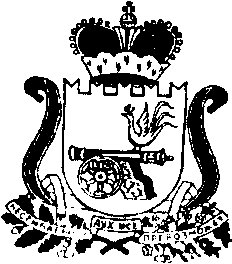 АДМИНИСТРАЦИЯ   МУНИЦИПАЛЬНОГО ОБРАЗОВАНИЯ«КАРДЫМОВСКИЙ РАЙОН» СМОЛЕНСКОЙ ОБЛАСТИПОСТАНОВЛЕНИЕ от 22.12.2015   № 00790О внесении изменений в муниципальную программу «Комплексное развитие систем коммунальной инфраструктуры и благоустройство Кардымовского городского поселения Кардымовского района Смоленской области на 2014-2016 годы»Администрация муниципального образования  «Кардымовский район» Смоленской области постановляет:1. Внести в муниципальную программу «Комплексное развитие систем коммунальной инфраструктуры и благоустройство Кардымовского городского поселения Кардымовского района Смоленской области на 2014-2016 годы», утвержденную постановлением Администрации  муниципального образования «Кардымовский район» Смоленской области от 23.01.2014 г.  № 0032, следующие изменения:- В подпрограмме «Комплексное развитие коммунального хозяйства» в разделе 3 «Перечень подпрограммных мероприятий»- в задаче 5 « Реконструкция водопроводных сетей, систем водоподготовки, насосных станций» название мероприятия 5.1. изложить в новой редакции: «Изготовление и установка станции управления компрессором для узла аэрации насосной станции очистных сооружений в п. Кардымово Кардымовского района Смоленской области»- в задаче 6 «Софинансирование расходов за счет средств бюджета Кардымовского городского поселения на  реконструкцию водопроводных сетей, систем водоподготовки, насосных станций» название мероприятия 6.1. изложить в новой редакции: «Изготовление и установка станции управления компрессором для узла аэрации насосной станции очистных сооружений в п. Кардымово Кардымовского района Смоленской области». 2. Контроль исполнения настоящего постановления возложить на заместителя Главы муниципального образования «Кардымовский район» Смоленской области В.В. Плешкова.3. Настоящее постановление вступает в силу со дня его подписания.Глава муниципального образования «Кардымовский район» Смоленской области	О.В. Иванов